Комплекты документов для оформления Чешской визы различным категориям граждан:Документы для всех категорий граждан:Загранпаспорт + ксерокопии разворота с фото и всех Шенгенских виз со штампами въезд/выезд (см. п. 1);Фотография (см. п. 3);Оригинальная анкета (см. п. 2);Анкета-опросник (см. п. 5.1);Копия страниц паспорта РФ, (данные владельца + регистрация / временная регистрация)+Дополнительно для различных категорий граждан:+Работающим:        Справка с места работы (см. п. 4.1);Выписка с банковского счёта (предоставляется в случае заработной платы ниже 20 т.р.) (см. п. 4.2);Спонсорство (при заработной плате ниже требуемой и отсутствии банковского счёта) (см. п. 4.3);+Частным предпринимателям и лицам, работающим у таковых:         Справка с места работы (см. п. 4.1);Выписка с банковского счёта (см. п. 4.2);Копии свидетельств: «о государственной регистрации ИП» и «о постановке на налоговый учёт ИП».+Студентам (старше 18 лет):Ксерокопия студенческого билета Спонсорство (см.п.4.3); /либо:Выписка с банковского счёта (если есть) (см. п. 4.2);+Учащимся, студентам и детям дошкольного возраста (младше 18 лет):Спонсорство (см. п. 4.3);Нотариально заверенная копия свидетельства о рождении + копия (см. п. 6.1);Нотариально заверенная копия согласия на выезд + копия, (см. п. 6.2);      (+копия ОЗП с открытой и действующей визой родителя/сопровождающего, если есть)+Безработным, домохозяйкам и пенсионерам:Копия пенсионного удостоверения или справка из пенсионного фонда, выполненная на листе А4 (пенсионерам).Спонсорство (см.п.4.3); /либо:Выписка с банковского счёта (см. п. 4.2);Обратите, пожалуйста, особое внимание на фотографии несовершеннолетних детей. Фото ребёнка в паспорте должно соответствовать фотографии на анкете и актуальному внешнему виду ребёнка. В случае несоответствия документы для оформления визы не принимаются.Подробные требования к документам, требуемым для оформления визы в ЧехиюЗаграничный паспорт (детальные требования к загранпаспорту смотрите здесь.) С Подписью владельца при достижении 14 лет. Cрок действия не менее 3-х месяцев после окончания туристической поездки. Второй действующий загранпаспорт (если таковой имеется) обязателен к предоставлению. В случае наличия Шенгенских виз, которые были использованы, необходимо предоставить их копии со штампами въезд/выезд. Либо копии всех страниц с отметками. В дополнение к загранпаспорту следует предоставить копию его разворота с фотографией (А4). Копия визы с отпечатками обязательна (если проходили дактилоскопию в Шенген).Оригинальная анкета консульства ЧехииПечать на 4-х разных листах 4-е страницы. Оригинальная анкета должна быть подписана правый низ 4-й страницы собственноручно заявителем (туристом), подпись как в ОЗП, за исключением случаев, когда заявителем является лицо, не достигшее 18 лет, в этом случае:возраст заявителя от 6-и до 13-и лет -	анкета подписывается одним из родителей (1 подпись, правый низ 4-й страницы);возраст заявителя от 14-и до 18-и лет - анкета подписывается одним из родителей и собственноручно, заявителем (2 подписи, правый низ 4-й страницы).Образец заполнения и саму оригинальную анкету можно найти в Чешском разделе требований.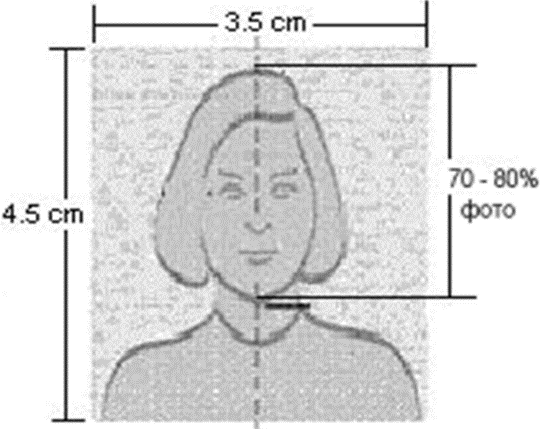 Фотография туриста (2 шт.) Актуальна 3 мес. до начала поездки образецфотография должна быть размером 35х45 мм. без овалов и уголков, цветная на белом фоне. Размер головы на изображении, измеряя от подбородка до макушки (края причёски) должен составлять 30-35 мм, от макушки вверх до рамки фотографии составлять 2мм.Подтверждение финансового обеспечения поездки:Справка с места работы:Должна быть выполнена на фирменном бланке с указанием названия и адреса организации-работодателя. Текст должен содержать номер и дату изготовления справки (не более 3-х месяцев до начала тура), занимаемую заявителем должность и сумму среднемесячной заработной платы не менее 20 000 руб. Справка должна быть подписана ответственными лицами (руководитель и бухгалтер) и заверена печатью организации. Заявитель не может подписывать свою справку с места работы самостоятельно. /либо:Выписка с банковского счёта:Должна содержать в себе, название и реквизиты банка, фамилию заявителя. В любой валюте из расчета 50 евро на каждый день пребывания в туре. Выписка должна быть заверена круглой печатью банка и подписана сотрудником банка. Дата выдачи выписки не более 3-х месяцев до начала тура. /либо:Спонсорство (кто угодно может выступать спонсором):Включает в себя следующие 3 документа:Спонсорское заявление, гарантирующее оплату спонсором расходов заявителя на время тура. В спонсорском письме обязательно должна быть указана контактная информация, (контактный + мобильный, номера телефонов, адрес проживания и адрес @ электронной почты) лица оплачивающего Вашу поездку; Образец строго по образцу.Справку с места работы, либо Выписку со счёта спонсора (требования см. в п. 4.1 и 4.2);Копию разворота паспорта РФ спонсора с фотографией и личными данными обязательна. (1 разворот)Личные сведения о туристеЗаполненная туристом анкета - опросник на каждого выезжающего туриста. Заполнять в программе, все пункты. Копия страниц паспорта РФ, (данные владельца + регистрация), выполненная на листах А4.Для туристов младше 18-и лет, также должно быть предоставлено от Нотариуса:Нотариально заверенная копия свидетельства о рождении + копия. В случае несоответствия фамилий и имён родителей их фамилиям на момент составления согласия необходимо документально проследить все изменения и предоставить нотариально заверенные копии этих документов.Нотариально заверенная копия согласия на выезд + копия. От родителей, не сопровождающих ребёнка в поездке. Если родители имеют свою открытую визу, следует приложить её копию и страницу с общими данными ОЗП. Подробные требования к согласию на выезд можно найти здесь. В случае невозможности предоставить согласие от одного из родителей, необходимо документально обосновать отсутствие согласия (нот. зав. копии: свидетельства о смерти, решения суда о лишении родительских прав, справка о розыске, справка формы 25 и т.п. - или оригиналы данных документов).Уважаемые заявители!Компания не имеет возможности оформлять визы гражданам РФ, чья территориальная принадлежность не относится к консульским округам дипломатических ведомств стран Европейского Союза на территории Российской Федерации, а именно: гражданам, зарегистрированным/проживающим в Республике Абхазия, Республике Крым и Севастополе или чьи паспорта выданы в этих регионах.Порядок оформления виз для указанных категорий граждан следует уточнять самостоятельно, и получение визы осуществляется туристом самостоятельно.